GEBYRREGULATIV 2022TENESTEOMRÅDE PLAN OG UTVIKLINGHøyanger kommune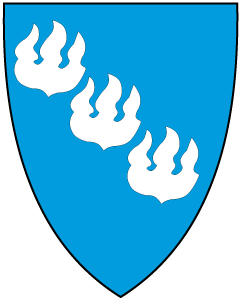 GEBYR MED HEIMEL I:PLAN OG BYGNINGSLOVA §33-1HAMNE OG FARVASSLOVA §33KONSESJONSLOVAJORDLOVAMATRIKKELLOVA §32EIGARSEKJONSLOVA §15UREININGSLOVABRANN- OG EKSPLOSJONSVERNLOVAFORSKRIFTER1.GENERELLE FØRESEGNER1.1 Betalingsplikt Den som får utført tenester etter dette regulativet skal betale gebyr.  Fakturera vert sendt søkjar/rekvirent/forslagsstiller med mindre anna er spesifisert eller avtala særskilt. I byggesaker vert gebyr fakturert tiltakshavar. Ved fleire tiltakshavarar/forslagsstillarar/rekvirentar vert desse rekna som solidarisk ansvarleg for gebyret. Fastsatt gebyr skal betalast uavhengig av seinare endringar, som t.d. ved klage på vedtak, refusjon, ev. søknad om redusert gebyr. Dersom ein har betalt for mykje gebyr skal kommunen så snart tilhøvet er klarlagt tilbakebetale overskytande gebyr. Det kan ikkje krevjast rentetillegg for summen som er betalt for mykje. Kommunen kan halde att kunngjering av vedtak til gebyr er betalt.1.2 Tidspunkt for gebyrfastsettingGebyr vert fastsett etter det til ei kvar tid gjeldande gebyrregulativ på det tidspunkt kommunen har motteke komplett søknad, endringssøknad, rekvisisjon, komplett planframlegg eller bestilling. Gebyrregulativet vert gjeldande frå 01.01 påfølgjande år. 1.2.1	PlansakFaktura jf. pkt. 1.2. vert sendt når kommunen har motteke komplett planframlegg. Vedtak om høyring og offentleg ettersyn vert ikkje kunngjort før faktura er betalt. Oppstartsmøte jf. plan og bygningslova §12-8 fakturerast etter gjennomført møte. 1.2.2	Byggje- og delesakerGebyret vert fakturert når det er fatta vedtak i saka. Det betalast gebyr pr. tiltak pr. søknad. For byggjesaker i to trinn fakturerast 75 % ved handsaming av rammesøknad og 25 % ved handsaming av første igangsettingsløyve. I tillegg kjem eit gebyr på 2 800,- pr. igangsettingsløyve utover det første.Dersom bygningen har fleire funksjonar (kombinerte bygningar), vert gebyret rekna etter høgste gebyrklasse.Ved tiltak som kjem inn under fleire tiltaksklassar vert gebyret utrekna etter høgste tiltaksklasse. Eventuelle tillegg/medgått tid kan verte etterfakturert.1.2.3	Dispensasjonssøknadar etter kap. 19 i plan og bygningslovaGebyr for handsaming av dispensasjonssøknadar kjem i tillegg til ordinære sakshandsamingsgebyr. 1.2.4	Saker etter matrikkelova og eigarseksjonslovaI oppmålingssaker og ved seksjonering må alle gebyr vere betalt før matrikkelføring.1.2.5.	Saker etter konsesjonslova og jordlovaGebyr for handsaming av konsesjons- og delingssaker etter jordlova §12 vert handsama i tråd med forskrift om gebyr for handsaming av konsesjons- og delingssaker fastsett av Statens landbruksforvaltning 14. desember 2011. 1.3 Avbrote arbeid/trekt sakOm søkjar/forslagsstillar/rekvirent ønskjer å trekkje saka før den er ferdighandsama, vert gebyret fakturert forholdsmessig ut frå kor langt i prosessen saka er kome. Dersom planframlegg vert trekt når saka er ferdig førebudd for første handsaming vert 50% av  gebyret fakturert. Ynskjer forslagsstiller å trekkje planframlegget tidlegare vert gebyret fakturert skjønnsmessig (frå 10-50%) ut frå kor langt i prosessen saka er kome. Prosesstart vert rekna frå tidspunkt for oppstartsmøte/planinitiativ er motteke. For sak som avsluttast etter innsendt planforslag, men etter førstegangsvedtak skal 100% av gebyret betalast. Tilsvarande gjeld for søknad om oppretting av ny grunneigedom. Det vert fakturert 70 % av gebyr når vedtak er ferdig førebudd for handsaming. For oppmålingssak som vert trekt før den er fullført vert gebyr rekna ut i samsvar med gebyrregulativet for Sogndal kommune.  1.4 REDUKSJON AV GEBYRRådmannen kan redusere gebyr som vert vurdert som klart urimeleg. I vurderinga skal det leggjast vekt på dei kostnadane kommunen har hatt med saka, og om det føreligg særlege grunnar som tilseie at gebyret bør reduserast.  1.4.1	Søknad om redusert gebyr og klagerettDet er ikkje klagerett på gebyrfastsettinga i den einskilde sak der gebyret er heimla i plan- og bygningslova § 33-1. Tiltakshavar/forslagsstiller har likevel høve til å søke om nedsetting av gebyr under tilvising til punkt 1-4. Rådmannen si avgjerd etter ein slik søknad kan klagast på etter reglane i forvaltningslova.Gebyr som er heimla i lov om eigedomsregistrering (matrikkellova) kan klagast på etter reglane i forvaltningslova, jf. matrikkelloven § 46, 1. ledd bokstav k). §1-5 GEBYR ETTER MEDGÅTT TIDFor gebyr berekna etter medgått tid vert det fakturert kr 1 000 per time.§1-6 GEBYR FOR OPPFØLGING AV LOVBROT Gebyr for oppfølging av ulovlege tilhøve kjem i tillegg til ordinære sakshandsamingsgebyr der det ulovlege tiltaket vert søkt om i ettertid. For oppfølging av lovbrot i medhald av plan- og bygningsloven kapittel 32 skal det for ev. meirarbeid utover gebyr i høve satsane i dette regulativet betalast gebyr etter medgått tid. 2.  PRIVATE PLANSAKERGebyret skal dekke det arbeidet Høyanger kommune har med søknaden. Kravet til fagleg utgreidde  og framstilte planar skal gjelde fullt ut.3. BYGGESAKER 4. DELING ETTER JORDLOVAHandsaming av samtykke til deling etter jordlova. 5. KONSESJONSLOVA6. MATRIKKELLOVAHøyanger kommune følgjar Sogndal kommune sitt gebyrregulativ for saker etter matrikkellova. 7. SEKSJONERING For handsaming av begjæring om seksjonering skal det betalast gebyr etter følgjande satsar. I tillegg kan kommunen krevje gebyr for;OppmålingsforretningUtarbeiding av matrikkelbrevTinglysingFor arbeid som krev tinglysing, dokumentavgift og liknande fakturerast dei faktiske kostnadane kommunen har ved dette. 8. HAMNE OG FARVASSLOVA §14Kommunen er ansvarleg for å handsame søknader om tiltak som skal etablerast i kommunen sitt sjøområde, og som kan påverke tryggleik eller ferdsel. Som tiltak reknast innretningar (t.d. akva-kulturanlegg, flytebryggjer, bruer, luftspenn, røyrledninger), naturinngrep (t.d. mudring, utdjuping, utfylling) og aktiviteter (t.d. slep, sprenging, omlasting).Gebyr for løyve etter hamne og farvasslova gjeld i tillegg til byggesaksgebyret. 		9. UREININGSLOVADer det etablerast nytt avlaupsanlegg må det samtidig  søkjast om utsleppsløyve og byggeløyve for anlegget. Gebyret for utsleppsløyve gjeld i tillegg til byggesaksgebyret.10. KOMMUNALE EIGEDOMSGEBYR*: Det er opna for særavtale med næringseigedomar.10.1 ÅRSGEBYR VATN OG AVLAUP10.1.1 AbonnementsgebyrAbonnementsgebyret skal dekkje dei faste kostnadene for vassforsyninga og avlaupssektoren i Høyanger kommune. Dei skal dekkje ca. 50 % av dei totale kostnadene for VA-sektoren i kommunen (sjølvkostgrunnlaget). Einheitsprisane for 2022 er:10.1.2 ForbruksgebyrForbruksgebyret skal dekke dei mengdeavhengige kostnadane for VA-sektoren i Høyanger kommune. Bustader og hytter som ikkje har installert vassmålar skal betale forbruksgebyr etter stipulert forbruk.Næringseigedommar, industri og offentleg verksemd skal betale vass- og avlaupsgebyr etter faktisk vassforbruk. Dvs. at det er krav om vassmålar for desse abonnentane. Avløpsmengde reknast lik vassmengde.Arealet vert rekna som bruksareal BRA [m2] etter NS 3940Spesifikt forbruk er fastsett til 1,2 m3/m2Eit gebyr pr. gards- og bruksnummer.
1) Inntil vidare kan kommunen nytte arealgrupper til å fastsetje stipulert forbruk.Forbruksgebyr for 2022:Vatn:	kr. 9,99 pr. m3Avløp:	kr. 10,29 pr. m3Leige av vassmålar:kr. 350,- pr. år for privatabonnentarkr. 500,- pr. år for næringseigedommar, industri og offentlege verksemder.10.2 GEBYR FEIINGHyppigheita av feiing skal fastleggjast ut frå behov, men minimum kvart fjerde år. Behovet vert Fastsett ut frå bustadens oppvarmingssystem, sotmengde m.m. Tilsyn og kontroll av piper og eldstader skal gjennomførast kvart fjerde år. Viser til lokal forskrift om feiing og tilsyn med fyringsanlegg, samt regulering av feiegebyr for Høyanger kommune. Ikkje lovpålagte tenester vert fakturert etter timeforbruk med kr. 475,- pr. time (ekskl mva).10.3 RENOVASJONViser til gebyrforskrift for SIMAS IKS 2021. 11. ANDRE GEBYROppstart, jf. Pbl. § 12-8 Oppstartsmøte/førehandskonferanse 8 000 Planfagleg avklaring på politisk nivå10 000Sakshandsamingsgebyr handsaming av planforslag, jf. Pbl. §§ 12-10, 12-11, 12-12 og 12-14, 1. ledd  Til og med 5 dekar19 000  Over 5 dekar25 000  Over 10 dekar 31 000Tilleggsgebyr for sakshandsaming av planforslagFor planar som ikkje er i samsvar med overordna plan, og ikkje utløyser krav om planprogram og ev. KU, vert det kravd eit fast tilleggsgebyr.2 500For planar som er mangelfulle ved oversending til første gangs handsaming kjem det eit tilleggsgebyr for meirarbeidet etter medgått time.Timepris 1000Planprogram og konsekvensutgreiing, jf. Pbl. §4-1, § 4-2 andre ledd og kap. 14For planar som berre krev planprogram15 000For planar som krev planprogram og KU25 000Utfylling eller endring av planforslag, jf. Pbl. §12-14 andre leddMindre endringar i reguleringsplanen som kan avgjerast administrativt7 500Mindre endringar som må avgjerast politisk9 500KartgrunnlagKartgrunnlag skal leverast i siste versjon av Sosi-format. For rettingar og utfylling av mangelfullt plankart, vert det fakturert etter medgått tid, pr. timeDispensasjonssaker etter PBL kap. 19Dispensasjon frå arealplan og/eller pbl §1-8 administrativ handsaming8 000Dispensasjon frå arealplan (kommuneplan, reguleringsplan) og/eller pbl §1-8 politisk handsaming13 00001 Bustad og fritidsbustad (areal i BRA) TK=tiltaksklasse jf. Tek 17 TK1TK2TK3a. Einebustad/våningshus (111, 112, 113)17 80021 400b. Tomannsbustad 121-12417 80021 400c. Rekkehus, kjede-/atriumhus, andre småhus pr. eining  (131-136)20 20023 800d. Anna bustadbygning (193 +199)8 30011 900e. Tilbygg og påbygg3 0006 500f. Ombygging < 50% av totalt areal3 5007 100g. Ombygging > 50% av totalt areal8 30011 900h. Store bustadbygningar (141-146)40 40047 50059 400i. Bygning bufellesskap (151, 152, 159)40 40047 50059 400j. Ombygging < 50% av totalt areal19 00026 10038 000k. Ombygging > 50 % av totalt areal24 90032 00043 900l. Fritidsbustad (161-170)8 30015 400m. Seterbustad, skogskoie og liknande (171-1728 30015 400n. Garasjar, uthus, (181-183)4 10011 300o. Anna bustadbygning4 10011 300p. Tilbygg og påbygg 3 00010 000q. Ombygging 3 00010 00002 Andre tiltak på bustad og fritidseigedom TK1TK2TK3a. Fasadeendring/ vindauge og terrassar1 0002 000b. Støttemurar2 0004 000c. Innhegning/ gjerde/ støyskjerm/ levegg1 0002 000d. Bryggjer/ flytebryggjer5 0008 000e. Terrenginngrep, bygningstekniske installasjonar, andre byggekonstruksjonar 3 00010 000f. Anna tiltak 1 0002 000g. Basseng, brønn, dam3 0004 000h. Bruksendring3 00015 00003 Industri og lagerbygning TK1TK2TK3a. Fabrikk- og verkstadbygning, produksjonshall  (211 -213)30 00036 00046 000b. Bygg reinseanlegg, avfallshandtering, vassforsyning (214-216)20 00026 00036 000c. Kraftstasjon ol.( 221+222+229)25 00031 00041 000d. Transformatorstasjon/kiosk (223+224)15 00021 00031 000e. Kjøle- og fryselager, silo, lagerhall (231-233)20 00026 00036 000f. Annen bygning (219+229+239+290)18 00024 00034 000g. Tilbygg og påbygg a-f:< 100 m210 00016 00026 000> 100 m2 og > 500 m214 00020 00030 000h. Ombygging < 50% av totalt areal16 00022 00032 000i. Ombygging > 50 % av totalt areal (hovedomb)20 00026 00036 00004 Bygg for jordbruk, fiske og fangst TK1TK2TK3a. Driftsbygningar for landbruk/fiske (241+243+244)15 00021 00031 000b. Landbruksgarasje/reiskapshus/naust/andre bygningar (242+245+248-249)13 00019 00029 000c. Tilbygg og påbygg a-b:< 100 m211 00017 00027 000> 100 m2 14 00020 00030 000d. Ombygging < 50 % av totalt areal7 50013 50023 500e. Ombygging > 50 % av totalt areal (hovedomb)10 00016 00026 00005 Kontor og forretningsbygning  TK1TK2TK3a. Kontor, forretning, anna næringsbygg (311-313, 319, 321-323, 329-330)40 00050 00060 000d. Annen bygning (390)27 00037 00047 000c. Tilbygg og påbygg a-b:< 100 m212 00022 00032 000> 100 m2 og < 500 m218 00028 00038 000> 500 m224 00034 00044 000d. ombygging < 50 % av totalt areal20 00030 00040 000e. ombygging > 50 % av totalt areal25 00035 00045 00006 Samferdsel og kommunikasjon TK1TK2TK3a. Ekspedisjons- og terminalbygningar ol (411-419)35 00045 00055 000b. Telekommunikasjonsbygningar (429)15 00025 00035 000c. Garasje, hangar-, veg-, og biltilsynsbygning (431-449)20 00030 00040 000d. Annen bygning (490)27 00037 00047 000e. Tilbygg og påbygg a-d:< 100 m214 00024 00034 000> 100 m2 og < 500 m219 00029 00039 000> 500 m224 00034 00044 000f. Ombygging < 50 % av totalt areal12 00022 00032 000g. Ombygging < 50 % av totalt areal (hovedomb)16 00026 00036 00007 Hotell- og restaurantbygning  TK1TK2TK3a. Hotell- og motellbygning (511-519)50 00060 00070 000b. Camping-/ utleiehytte (524)20 00030 00040 000c. Annen bygning for overnatting (521-523+529)35 00035 00045 000d. Restaurant-, kafé-, gatekjøkken, kioskbygning ol (531-539)35 00035 00045 000e. Tilbygg og påbygg a-e:< 100 m215 00025 00035 000> 100 m2 og < 500 m223 00033 30043 000> 500 m228 00038 00048 000g. Ombygging < 50 % av totalt areal18 00028 00038 000h. Ombygging < 50 % av totalt areal (hovedomb)23 00033 00043 00008 Kultur- og forskningsbygning  TK1TK2TK3a. Leikepark og barnehage (611)25 00035 00045 000b. Bygg for undervisning/ kultur/ forsking (612-649)50 00060 00070 000c. Idrettsbygg (651-659)30 00040 00050 000d. Kino, teater, samfunnshus ol (661-669)40 00050 00060 000e. Kyrkje/ gravkapell ol (671-679)35 00045 00055 000f. Tilbygg og påbygg a-d:< 100 m215 00025 00035 000> 100 m2 og < 500 m223 00033 00043 000> 500 m231 00041 00051 000g. ombygging < 50 % av totalt areal18 00028 00038 000h. ombygging > 50 % av totalt areal (hovedomb)23 00033 00043 00009 Helsebygning  TK1TK2TK3a. Sjukeheim (721-723)50 00060 00070 000b. Anna bygning (729)35 00045 00055 000c. Tilbygg og påbygg< 100 m220 00030 00040 000> 100 m2 og < 500 m225 00035 00045 000> 500 m230 00040 00050 000d. ombygging < 50 % av totalt areal25 00035 00045 000e. ombygging > 50 % av totalt areal (hovedomb)30 00040 00050 00010 Beredskapsbygning  TK1TK2TK3a. Beredskapsbygning (821-825)42 00055 00070 000b. Annen bygning (829)30 00040 00050 000c. Monument, offentleg toalett (830+840)20 00030 00040 000d. Tilbygg og påbygg a-c:< 100 m215 00025 00035 000> 100 m2 og < 500 m218 00028 00038 000> 500 m221 00031 00041 000e. ombygging < 50 % av totalt areal18 00028 00038 000f. ombygging > 50 % av totalt areal (hovedomb)23 00033 00043 00011 Varige konstruksjonar og anlegg TK1TK2TK3Veg, parkeringsplass, støyvoll, bru, molo, kai12 00018 00025 000Større anlegg i tiltaksklasse 1, skal betalast gebyr etter medgått tid.12 Dispensasjonssøknader1. Dispensasjon frå arealplan og/eller pbl §1-8 administrativ handsaming 8 0002. Dispensasjon frå arealplan (kommuneplan, reguleringsplan) og/eller pbl §1-8 politisk handsaming13 0003. PBL § 29-4 (byggets plassering, høgde og avstand frå nabogrensa), TEK 174 000Ved fleire dispensasjonar i same sak, betalast berre for ein dispensasjon (høgaste sats)13 Reviderte teikningar/ tilleggssøknader (mindre endringar)Basisgebyr2 50014 Fornying av byggeløyveBasisgebyr2 50015 RivingGebyr pr. bygning < 70 m22 000Gebyr pr. bygning > 70 m24 00016 Installasjonsløyve/ tryggleikskontroll av heisGebyr pr. heis5 00017 Andre tiltak pkt. 3 til 9a. Fasadeendring/ skifte av vindauge3 500b. Skilt/ reklame3 500c. Større skiltplan7 000d. Støttemurar 6 000e. Innhegning/ gjerde/ støyskjerm og andre tiltak3 000f. Tekniske installasjonar, oppføring, endring, reperasjon pipe3 000g. Mindre konstruksjonar (VA anlegg)4 000h. Andre tiltak3 000PBL § 29-4 samtykke til plassering  av mindre tiltak (leikehus mv) som elles er unntatt søknadsplikt2 00018 Utandørsplanar/ opparbeiding (pr. plan)< 5000 m22 500> 5000 m25 00019 Tiltak som handsamast etter søknad PBL § 20-2§ 20-2 a) mindre tiltak på bebygd eigedom *)2 500§ 20-2 b) alminneleg driftsbygning i landbruket7 000§ 20-2 c) midlertidige bygningar, konstruksjonar eller anlegg4 000§ 20-2 d) andre mindre tiltak *)2 500*) For mindre saker etter PBL § 20-2 (under 15 m2 BRA/BYA) skal det betalast halvt basisgebyr.*) For endringssøknader etter PBL § 20-2 skal det betalast halvt basisgebyr.20 Div. gebyr jfr. allmenne bestemmelsar §§ 4, 11, 12, 15 og 16a) § 4 Ekstra gebyr frå og med 2. trinn i trinnvis handsaming (2. gongs søknad om igangsettingsløyve)4 000b) § 11 Minstegebyr ved pålegg etter plan- og bygningslova5 000c) § 14 a. Gebyr ved medgått tid, enkeltperson pr. time 1 000d) Etterlysing av manglande dokumentasjon i søknad (gjeld berre for ansvarlege føretak)120021. Ulovlege tiltak (pbl. kap. 32) Oppfølging av ulovlege tiltak     4 500Vedtak om pålegg om retting eller stans (pbl. §§ 32-2 og 32-4)     4 500Vedtak om tvangsmulkt     4 50020 Delingssøknader etter søknad PBL § 20-1 mSøknadar i regulert område3 000Søknadar i regulert område der grensene ikkje er fastsett i plan3 700Søknadar i uregulert område5 500Søknad om delingssamtykke etter jordlova §12Søknad om delingssamtykke etter jordlova §122 000Søknad om konsesjon ved erverv av fast eiendomSøknad om konsesjon ved erverv av fast eiendom4 000Minstepris inntil 2 seksjoner4 500Sameige inntil 10 seksjoner, tillegg pr. seksjon over 21 000Søknad om løyve etter hamne og farvasslova §143 000Sakshandsamingsgebyr utsleppsgebyr og påslepp frå avlaupsanleggSakshandsamingsgebyr utsleppsgebyr og påslepp frå avlaupsanleggAnlegg til og med 15 personekvivalenterAnlegg til og med 15 personekvivalenter3 000Anlegg over 15 personekvivalenterAnlegg over 15 personekvivalenter5 000Endring av utsleppsløyveEndring av utsleppsløyve3 000Tilsyn private reinseanlegg. Fakturerast etter medgått tid. Minstepris.Tilsyn private reinseanlegg. Fakturerast etter medgått tid. Minstepris.2 500Kontroll av forbod mot fyring med mineralolje jf. forbod mot bruk av mineralolje til oppvarming av bygningar §11Kontroll av forbod mot fyring med mineralolje jf. forbod mot bruk av mineralolje til oppvarming av bygningar §11Kontroll av forbod mot fyring med mineralolje. Fakturerast etter medgått tid. MinsteprisKontroll av forbod mot fyring med mineralolje. Fakturerast etter medgått tid. Minstepris1 200Tilknytingsgebyr for vatn og avløp for hus/eigedomarTilknytingsgebyr for vatn og avløp for hus/eigedomarTilknytingsgebyr for vatn og avløp for hus/eigedomarBRAVatnAvløp< 6.000,-6.000,-> 10.000,-10.000,-Næring**Arealgruppe:Abonnementsgebyr eksl mvaAbonnementsgebyr eksl mvaAbonnementsgebyr eksl mvaAbonnementsgebyr eksl mvaVatnVatnAvløpAvløpHytte < 619,-650,-Hytte > 930,-940,-Bustad < 1 240,-1 301,-Bustad 80-1.939,-1 992,-Bustad > 2.557,-2 643,-Næring: 350 - 4.653,-5 054,-Næring: 1.000 – 9.283,-10 111,-Næring: 2.500 – 14.336,-15 885,-Næring: 5.000 – 9.999 m2|30 994,-31 770,-Næring: > 10.000 m2|77 417,-79 293,-Areal- gruppe: 1)Stipulert forbrukHytte < Hytte > Bustad < Bustad 80-Bustad >  + 1,2m3/m2 over 350m3Årleg feie- og tilsynsavgift per bueining (eksl. mva):Årleg feie- og tilsynsavgift per bueining (eksl. mva): Tilsyn kvart 4 år207,-  Feiing kvart år621,- Feiing kvart anna år311,- Feiing kvart tredje år207,-  Feiing kvart fjerde år 156,-Hyttefeiing 414,- RENOVASJON  (inkl. mva): RENOVASJON  (inkl. mva): Standardabonnement4 085,- Hytteabonnement  Kategori 22 043,- Tømming av slamavskiljarar, gjeld for tank på  4m3 (inkl.mva) Tømming av slamavskiljarar, gjeld for tank på  4m3 (inkl.mva)Tømming av slamavskiljarar2 879,- Tømming kvart 2. år1 441.- Tømming kvart 4. år766,-Tømming av slamavskiljarar, gjeld for tank større enn  4m3Tømming av slamavskiljarar, gjeld for tank større enn  4m3Tømming av slamavskiljarar årleg640 pr.m3 Tømming kvart 2. år398 pr. m3 Tømming kvart 4. år160 pr. m3Informasjonspakke kjøp og sal av eigedom «Meklarpakke»	Informasjonspakke kjøp og sal av eigedom «Meklarpakke»	1 500Eksport av geodataEksport av geodata500Vaktmeistertenester kommunal disponert bustadar fakturerast pr. time. Minstepris 600,-Vaktmeistertenester kommunal disponert bustadar fakturerast pr. time. Minstepris 600,-600